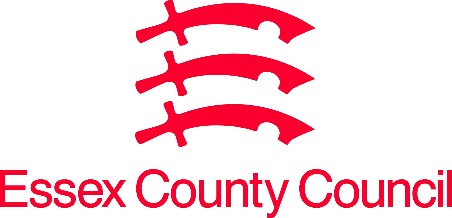 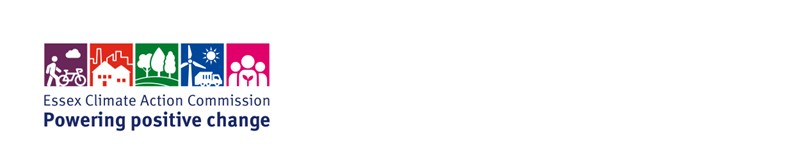 ESSEX COUNTY COUNCIL                         CLIMATE ACTION CONSULTATION REPORTPrepared by Lake Market Research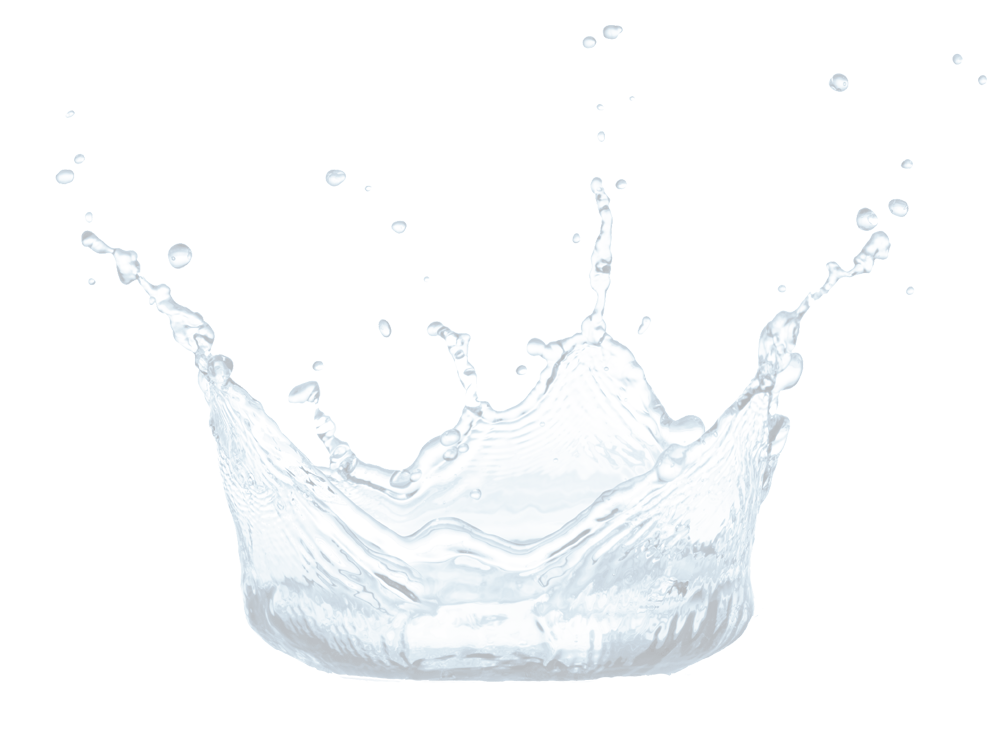 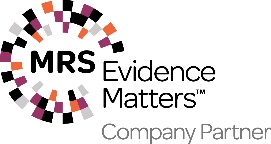 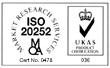 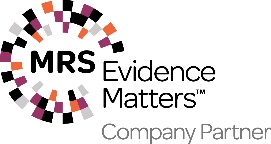 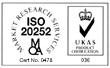 BACKGROUND AND METHODOLOGYbackgroundThe Essex Climate Action Commission was set up in 2020 to advise on what Essex could do to tackle climate change and has over 30 members. The Commission has looked at six different subject areas in relation to climate change:Adapting to an already changing climateTransportBuilt environmentLand use and green infrastructureEnergy and wasteCommunity engagementSpecial Interest Groups were established for each area and groups met on a number of occasions to collate and review evidence and develop recommendations for changes.The aim of this consultation is to understand the views of Essex residents on the recommendations put forward by the Commission.methodologyThe consultation was hosted on Essex County Council’s consultation portal for 7 weeks from 16th March to 4th May 2021. The consultation was publicised through a range of channels, including ECC social media channels, Essex is Green social media channels, newsletters and partner organisations.points to note263 responses to the consultation were received.Please note that participation in consultations are self-selecting and this needs to be considered when interpreting responses. Responses to consultations do not wholly represent the wider Essex population and is reliant on awareness and propensity to take part based on the topic and interest. Essex County Council were responsible for the design, promotion and collection of the consultation responses. Lake Market Research were appointed to conduct an independent analysis of feedback.Demographic profile of consultees respondingThe tables below depict the demographic profile of consultees against the Essex population. The proportion who left these questions blank or indicated they did not want to disclose this information has been included as applicable. The consultation achieved representation across demographic groups and districts.The vast majority of the consultees responding completed the survey as ‘a resident from Essex’. Submissions were received from other groups - 4 community groups, 1 charity representative, 2 businesses. executive summary263 residents took part in the consultation questionnaire. The main routes to awareness of the consultation are a newsletter / online newsletter and social media channels.The consultation achieved representation across demographic groups and districts; however, the vast majority of consultees indicated they were very concerned about climate change. This should be considered when interpreting responses.As perhaps expected, given the attitudinal profile of consultees, overall support for the majority of recommendations put forward is strong, particularly concerning adapting to an already changing climate, energy & waste and built environment.However, there are concerns that some of the recommendations are not ambitious enough. Based on open ended feedback reviewed, these concerns largely stem from either the timescales being too far away or only committing to percentage changes (as opposed to ‘All’). With consideration to the attitudinal profile of consultees responding, there is a desire for changes to happen immediately and without haste.The most contentious recommendation area is Transport. There is some concern that the support for rebuilding / promoting public transport does not go far enough and in places is not sufficient to consider more active travel / less use of cars.CONSULTATION FAMILIARITY AND CLIMATE CHANGE CONCERNconsultation awarenessThe main routes to awareness of the consultation stem from a newsletter / online newsletter (24%) or social media channels (Essex is Green – 20%, Essex County Council – 13%).There are contrasts observed by age with a higher proportion of consultees aged 44 and under become aware through social media.How did you first become aware of this consultation? Base: all answering (260)	Significant differences in response were observed:A higher proportion of 65+ year old consultees found out through a newsletter / online newsletter (35%).A higher proportion of consultees aged 44 & under found out through the Essex is green social media channels (30%) or Essex County Council media channels (21%).consultation and commission familiarityVarying levels engagement observed amongst consultees in terms of the consultation background document as well as familiarity with the Essex Climate Action Commission. Full review of the document is lower amongst those with low familiarity with the Commission.How much of the consultation background document (recommendations summary) have you read? Base: all answering (259)Significant differences in response were observed:A high proportion of those who were aware of the Commission and its purpose indicated they had read all / most of the consultation document (73%).56% of those who were not previously aware of the Commission indicated they had read all / most of the consultation document.Prior to finding out about this consultation, were you aware of the Essex Climate Action Commission? Base: all answering (263)concern for climate changeThe vast majority indicated they are very concerned about climate change, with 89% rating 4 to 5 on a 5-point scale of concern. Concern is high across all age groups / males and females but there are significant differences observed. The profile of consultees concerned about climate change is significantly higher to that observed for a recent, large scale resident survey’, where 66% rated a 4-5 concern (based on an 1,800 sample size).On a scale of 1 to 5, where 1 is “not at all concerned” and 5 is “extremely concerned”, how concerned, if at all, are you about climate change? Base: all answering (259)Significant differences in response were observed:A higher proportion of female consultees rated a 4-5 concern (95%) compared to male consultees (82%).A higher proportion of consultees aged 44 & under (97%) and 45-64 year old consultees (94%) rated a 4-5 concern compared to 65+ consultees (83%).A lower proportion of consultees who were not previously aware of the Commission rated a 4-5 concern (85%) compared to consultees who were not previously aware of the Commission (85%).overall opinion of recommendations put forwardoverall level of support for commission’s recommendationsThe vast majority indicated they support the Commission’s recommendations put forward; just over half strongly support them (53%).Whilst overall support is high across all age groups, strength of support is highest amongst consultees aged 44 and under compared to older age groups.Overall, to what extent do you support or oppose the Commission’s recommendations?                  Base: all answering (251)Significant differences in response were observed:A higher proportion of consultees aged 44 and under ‘strongly support' the Commission’s recommendations (70%) compared to consultees aged 45-64 (52%) and consultees aged 65 & over (49%).A higher proportion of female consultees ‘support’ the Commission’s recommendations (92%) compared to male consultees (85%).recommendations with most support from consulteesFourteen of the fifty five recommendations put forward achieved overall support from over 90% of consultees responding.The majority of these recommendations sit within the ‘adapting to a changing climate’ and ‘energy & waste’.To what extent do you support or oppose each of the Commission’s recommendations related to…? Base: all answering (260)recommendations with comparatively less support from consulteesOverall support remains high when looking at the majority of the lowest tier of recommendations supported.Six of the ten recommendations put forward under ‘transport’ feature in the lowest tier of support.To what extent do you support or oppose each of the Commission’s recommendations related to…? Base: all answering (260)overall alignment of recommendations with area prioritiesAt an overall level, just over three quarters agree the Commission’s recommendations are focused on the right areas / priorities; 33% strongly agree. 8% disagree with the focus of the recommendations.To what extent do you agree or disagree that the Commission’s recommendations are focused on the right areas / priorities …? Base: all answering (250)There is variability in agreement by age:A higher proportion of consultees aged 44 and under ‘strongly agree' the recommendations are focused on the right areas / priorities compared to consultees aged 45-64 (31%) and consultees aged 65 & over (25%).alignment of recommendations by area prioritiesAgreement with the focus of priorities varies by recommendation theme, with ‘Energy & waste’ highest at 83% and ‘Transport’ lowest at 63%.To what extent do you agree or disagree the Commission’s recommendations are focused on the right areas / priorities for each of the following themes ……? Base: all answering (250)There is variability in agreement by age:A higher proportion of consultees aged 44 & under agree the recommendations are focused on the right areas / priorities, whereas a higher proportion of consultees aged 65 & over disagree or neither agree nor disagree.ambition of recommendations put forwardJust under half consider the recommendations to be at the right level of ambition; 33% do not consider them ambitious enough. 13% consider them too ambitious.Are the Commission’s recommendations ……? Base: all answering (250)There is variability in agreement by age:A higher proportion of consultees aged 65 & over consider the Commission’s recommendations too ambitious compared to consultees aged 44 & under (5%) and consultees aged 45-64 (9%)overall ambition of each recommendation theme put forwardPerception of the right level of ambition varies by theme, with ‘Community engagement’ at 60% and ‘Transport’ at 41%.41% do not consider the ‘adapting to an already changing climate’ recommendations to be ambitious enough.Are the Commission’s recommendations for each of the following ……? Base: all answering (249)There is variability in agreement by age:A higher proportion of consultees aged 44 & under believe the recommendations are not ambitious enough, whereas a higher proportion of consultees aged 65 & over believe they are too ambitious.consultees’ comments on overall recommendations put forward41% of consultees made a free text comment about the recommendations at an overall level. 28% of those answering made a comment of general support for the recommendations.Just under a quarter (24%) referenced the plans are not ambitious enough and the timescales referenced are too long.Residents’ comments on overall recommendations, coded into key themes                                             Base: 41% of Consultees answeringSuggested further actions not already covered by recommendations44% of consultees made a free text suggestion for further actions not covered by the recommendations put forward.A number of areas were referenced but traffic / transport concerns, greenery and collaboration / engagement were the most commonly referenced.Residents’ comments on suggested actions, coded into key themes                                                                  Base: 44% of Consultees answeringenergy and waste recommendationssupport for ‘energy and waste’ recommendationsStrong support for kerbside recycling services, accelerating recycling activity, establishing community-based reuse and repair hubs, reducing per capita waste and zero waste to landfill; all exceeding 86% overall support and 73% strongly supporting.Overall support for county sufficient renewable energy, retrofitting fuel poor households, retrofitting housing stock, installing solar panels and building community neighbourhood networks; all exceeding 84% overall support.The proportion opposing any of these recommendations is extremely low (5% or under), with the exceptions of solar panels (10%).To what extent do you support or oppose each of the Commission’s recommendations related to ‘Energy and waste’? Base: all answering (between 239 and 244)focus, ambition and achievement of ‘energy and waste’ recommendationsThe vast majority agree the recommendations are focused on the right priorities (83%). Half consider them to be at the right level of ambition; 32% consider them not ambitious enough.Just under two thirds believe the recommendations are achievable (65%).Extent of agreement the ‘Energy and waste’ recommendations are focussed on the right                  areas / prioritiesAmbition of ‘Energy and waste’ recommendations Extent of agreement that ‘Energy and waste’ recommendations are achievableconsultees’ comments on ‘energy and waste’ recommendations53% of consultees made a free text comment about the recommendations for ‘Energy & waste’. A variety of comments were made but the most common referenced a concern for funding the recommendations, a need for investment / expansion of recycling processes and the plans / target not being ambitious enough. Residents’ comments on ‘Energy and waste’ recommendations, coded into key themes                  Base: 53% of Consultees answered questionbuilt environment recommendationssupport for ‘built environment’ recommendationsStrong support for recommendations concerning schools and buildings, notably concerning carbon zero recommendations for all new commercial buildings and all new schools (both at 91% support).Whilst support remains strong for the remaining recommendations concerning schools and building, the proportion strongly supporting is comparably lower (likely as a result of longer timescales and proportional targets referenced).Strong support for recommendations concerning homes / residential properties, notably concerning carbon zero recommendations for all new homes and carbon positive recommendations for all new homes & non-domestic buildings.Whilst support remains strong for the remaining recommendations concerning existing buildings and dwellings, the proportion strongly supporting is comparably lower (likely as a result of longer timescales and proportional targets referenced).  To what extent do you support or oppose each of the Commission’s recommendations related to ‘Built environment’? Base: all answering (between 243 and 245)focus, ambition and achievement of ‘BUILT ENVIRONMENT’ recommendationsThree quarters agree the recommendations are focused on the right priorities (75%).44% consider them to be at the right level of ambition; 32% consider them not ambitious enough and 19% consider them too ambitious.Just over half believe the recommendations are achievable (54%).Extent of agreement that the ‘Built environment’ recommendations are focussed on the right                  areas / prioritiesAmbition of ‘Built environment recommendations Extent of agreement that ‘Built environment’ recommendations are achievableconsultees’ comments on ‘built environment’ recommendations54% of consultees made a free text comment about the recommendations for ‘Built environment’. A variety of comments were made but the most common referenced a concern for funding the recommendations, a concern for the timescales identified and a need for compulsory environmental standards for all new buildings. Residents’ comments on ‘Built environment’ recommendations, coded into key themes                  Base: 54% of Consultees answered questionadapting to an already changing climate recommendationssupport for ‘adapting to an already changing climate’ recommendationsStrong support for managing overheating with retrofit programmes, realistic action plans for shorelines, water efficiency inclusion in retrofit plans and a stronger policy on urban drainage systems in new developments (all at 95% and above).Strong support for implementation of coastal flood resilience schemes in critical areas, national green infrastructure requirements and diversifying land use to build resilience (all at 89% and above).The proportion opposing any of these recommendations is extremely low (3% or under).To what extent do you support or oppose each of the Commission’s recommendations related to ‘adapting to an already changing climate’? Base: all answering (between 254 and 263)focus, ambition and achievement of ‘an already changing climate’ recommendationsJust under three quarters agree the recommendations for this theme are focused on the right priorities (74%). 42% consider them to be at the right level of ambition; however, 41% consider them not ambitious enough (the highest % observed across the themes).Just under two thirds believe the recommendations are achievable (63%).Extent of agreement that the ‘an already changing climate’ recommendations are focussed on the right areas / prioritiesAmbition of ‘adapting to an already changing climate’ recommendations Extent of agreement ‘adapting to an already changing climate’ recommendations are achievableconsultees’ comments on ‘adapting to an already changing environment’ recommendations32% of consultees made a free text comment about the recommendations for ‘adapting to an already changing climate’. A variety of comments were made but the most common referenced is ongoing approval for new housing developments, a concern for the timescales identified and flooding / drainage concerns. Residents’ comments on ‘adapting to an already changing climate’ recommendations, coded into key themes Base: 43% of Consultees answered questionland use and green infrastructure recommendationssupport for ‘land use and green infrastructure’ recommendationsStrong support for greening town, village and new developments, increased provisions for properties still at risk from flooding, enhancing biodiversity through natural green infrastructure and adopting sustainable land stewardship practices in farmland (all at 89% and above).Overall support for ensuring collaboration and engagement through participatory community process and creating a climate focus area; both exceeding 82% overall support. The proportion opposing any of these recommendations is extremely low (4% or under).To what extent do you support or oppose each of the Commission’s recommendations related to ‘land use and green infrastructure? Base: all answering (between 242 and 244)focus, ambition and achievement of ‘land use and green infrastucture recommendationsJust under three quarters agree the recommendations for this theme are focused on the right priorities (73%). 49% consider them to be at the right level of ambition; 31% consider them not ambitious enough.Just under two thirds believe the recommendations are achievable (63%).Extent of agreement that the ‘land use and green infrastructure’ recommendations are focussed on the right areas / prioritiesAmbition of ‘Land use and green infrastructure’ recommendations Extent of agreement that ‘Land use and green infrastructure’ recommendations are achievableconsultees’ comments on ‘land use and green infrastructure’ recommendations43% of consultees made a free text comment about the recommendations for ‘Land use & green infrastructure’. A variety of comments were made but the dominant theme concerns ongoing approval for new housing developments, followed by agreements / alignment with farmers / landowners and consideration for biodiversity / wildlife. Residents’ comments on ‘Land use and green infrastructure’ recommendations, coded into key themes Base: 43% of Consultees answered questioncommunity engAGEMENT recommendationssupport for ‘COMMUNITY ENGAGEMENT’ recommendationsWhilst overall support for the community engagement recommendations are strong with the recommendations below all exceeding 85% support, the proportion strongly supporting are lower than observed for the other recommendation themes reported.The only recommendation achieving 70%+ strong support is alignment on public messaging around climate across public bodies and local authorities across Essex. Whilst overall support remains strong across the remaining recommendations, the proportion strongly supporting with business and green growth opportunities, climate recognition schemes and supporting Essex is green is comparably low to other recommendations. Based on open ended feedback, this is likely the influence of some scepticism concerning rewarding behaviour that considers the environment and belief this should be done as a matter of courseThe proportion opposing any of these recommendations is extremely low (7% or under).To what extent do you support or oppose each of the Commission’s recommendations related to ‘community engagement? Base: all answering (between 236 and 240)focus, ambition and achievement of ‘community engagement’ recommendationsJust under three quarters agree the recommendations for this theme are focused on the right priorities (73%). 60% consider them to be at the right level of ambition (the highest % observed across the themes); 21% consider them not ambitious enough.Just under two thirds believe the recommendations are achievable (64%).Extent of agreement that the ‘community engagement’ recommendations are focussed on the right areas / prioritiesAmbition of ‘Community engagement’ recommendations Extent of agreement that ‘Community engagement’ recommendations are achievableconsultees’ comments on ‘community engagement’ recommendations40% of consultees made a free text comment about the recommendations for ‘Community engagement’. A variety of comments were made but the dominant theme concerns a need for ongoing communication / engagement and true collaboration with local communities. Residents’ comments on ‘Community engagement’ recommendations, coded into key themes                                       Base: 40% of Consultees answered questiontrANSPORT recommendationssupport for ‘TRANSPORT’ recommendationsWhilst overall support for the community engagement recommendations are strong with the recommendations below all exceeding 85% support, the proportion strongly supporting are lower than observed for the other recommendation themes reported.The only recommendation achieving 70%+ strong support is alignment on public messaging around climate across public bodies and local authorities across Essex. Whilst overall support remains strong across the remaining recommendations, the proportion strongly supporting with business and green growth opportunities, climate recognition schemes and supporting Essex is green is comparably low to other recommendations. Based on open ended feedback, this is likely the influence of some scepticism concerning rewarding behaviour that considers the environment and belief this should be done as a matter of courseThe proportion opposing any of these recommendations is extremely low (7% or under).To what extent do you support or oppose each of the Commission’s recommendations related to ‘transport? Base: all answering (between 250 and 263)focus, ambition and achievement of ‘transport’ recommendationsJust under two thirds agree the recommendations for this theme are focused on the right priorities (63% - the lowest % observed across the themes). 41% consider them to be at the right level of ambition; 36% consider them not ambitious enough.Just over half believe the recommendations are achievable (55% - lowest observed).Extent of agreement that ‘transport’ recommendations are focussed on the right areas / prioritiesAmbition of ‘Transport’ recommendations Extent of agreement that ‘Transport’ recommendations are achievableconsultees’ comments on ‘transport’ recommendations60% of consultees made a free text comment about the recommendations for ‘Transport’ (the highest % across the themes). A variety of comments were made but the dominant theme concerns significant improvement to public transport, followed by cycle network improvements. There is also concern that car use will remain ‘critical’ to some residents (as a result of circumstances or through mindset).Residents’ comments on ‘Transport’ recommendations, coded into key themes                                       Base: 60% of Consultees answered question  Consultation Total %Essex population %GENDERMale33%-Female51%-Non-binary1%-Prefer not to say / blank15%-AGEUnder 16<0.5%-16-243%12%25-348%15%35-4413%15%45-5415%17%55-6421%16%65-7422%14%75 & over3%12%Prefer not to say / blank15%-DISABILITY / IMPAIRMENTNo impairment79%-Physical impairment6%-Sensory impairment2%-Learning difficult or disability2%-Mental health needs3%-Prefer not to say / blank10%-DISTRICTBasildon6%12%Braintree14%10%Brentwood8%5%Castle Point3%6%Chelmsford19%12%Colchester10%13%Epping Forest4%9%Harlow2%6%Maldon5%5%Rochford6%6%Tendring5%10%Uttlesford5%6%Prefer not to say / blank13%-  Consultation Total %Essex population %ETHNICITYWhite British78%91%White Irish1%1%White other background4%3%Mixed / multiple ethnic group1%1%Asian / Asian British0%3%Black / Black British0%1%Other ethnic group0%<0.5%Prefer not to say / blank16%-Supporting data tableSupporting data tableNewsletter / online newsletter24%Essex is Green social media channels (e.g., Facebook / Twitter)20%Essex County Council social media channels (e.g., Facebook / Twitter)13%Through another organisation13%Word of mouth / via a friend, family member or colleague13%Consultations.essex.gov.uk webpage7%Local newspaper / online news website3%Other11%Supporting data tableSupporting data tableAll of it39%Most of it22%Some of it25%None of it13%Supporting data tableSupporting data tableYes, I am aware of the Commission and its purpose23%I had heard of the Commission but did not know much or anything about it23%No, I was not previously aware of the Commission54%Supporting data tableSupporting data table1 – Not at all concerned3%23%35%417%5 – extremely concerned72%I don’t believe in climate change2%Supporting data tableSupporting data tableStrongly support53%Tend to support35%Neither support nor oppose7%Tend to oppose2%Strongly oppose3%Don’t know1%% Net support% Net supportInclude water efficiency in energy efficiency retrofit plans (Adapting to an already changing climate)96%All Essex residents and businesses to have access to kerbside recycling services by 2025 (Energy & Waste)96%Accelerate recycling activity to achieve a minimum 70% recycling rate by 2030 (Energy & Waste)96%Develop action plans to manage & adapt specific shorelines over coming century that are realistic & sustainable in economic, social & environmental terms (Adapting to an already changing climate)96%Set goals for managing overheating and reversing the national decline in urban greenspace and include greenspace ‘retrofit’ programmes in Local Plans (Adapting to an already changing climate)96%Stronger policy on sustainable urban drainage systems to ensure it is included as the default for new developments (Adapting to an already changing climate)95%Coastal flood resilience schemes in critical areas to be implemented by 2023 (Adapting to an already changing climate)94%Establish a network of community-based reuse and repair hubs in Essex by 2024 (Energy & Waste)93%30% greening of our town, villages and new developments by: increased greenspace creation, naturalising existing green space, greening the public realm and developing sustainable urban drainage systems (SuDS) (Land use & green infrastructure)93%For those properties still at risk of flooding (currently 75,000), where we develop schemes to increase their flood resilience, we will aim for 3/4 of the schemes developed by 2050 to include Integrated Water Management and Natural Flood Management techniques (Land use & green infrastructure)92%Incorporate national green infrastructure requirements from the government’s 25 Year Environment Plan into local planning (Adapting to an already changing climate)92%Reduce per capita waste by at least 10% by 2030 (Energy & Waste)92%All new schools commissioned to be Carbon Zero by 2022 (Built Environment)91%All new commercial buildings to be Carbon Zero by 2025 (Built Environment)91%% Net support% Net supportReduce town centre/city centre parking (Transport)46%Introduce five workplace levy schemes (Transport)52%Introduce emissions charging and/or parking charges in town centres (Transport)54%Ringfence funding from car disincentives to invest in a good quality bus offer (Transport)71%Introduce additional school streets for 25 schools by 2022 and an additional 20 per year to 2050 (Transport)72%Kickstart innovative solutions such as electric demand responsive transport with a clear pathway to commerciality (Transport)75%Essex is Green should continue to be supported. Essex is Green should be used as an overarching brand for climate action in Essex, widely seen across the County. Essex is Green awards for community action should be developed. (Community & Engagement)76%Developing a Funding and Partnership development programme (Land use & green infrastructure)79%A climate recognition scheme for businesses should be developed where businesses are awarded a logo or badge in recognition of climate action taken. Anchor institutions should investigate if this could support green procurement practices. (Community & Engagement)79%Introduce 20 Walkable Neighbourhoods per annum from 2022 to 2030 (Transport)79%Supporting data tableSupporting data tableStrongly agree33%Agree45%Neither agree nor disagree13%Disagree4%Strongly disagree3%Don’t know1%Supporting data tableNet agreeNeither agree nor disagreeNet disagreeDon’t knowEnergy and waste83%9%6%2%Built environment75%14%9%2%Adapting to an already changing climate74%15%8%3%Lane use and green infrastructure73%15%7%5%Community engagement73%15%8%5%Transport63%20%14%3%Consultees aged 44 & underNet agreeNeither agree nor disagreeNet disagreeDon’t knowEnergy and waste90%5%2%3%Built environment87%6%5%2%Adapting to an already changing climate87%6%2%5%Lane use and green infrastructure82%5%5%8%Community engagement85%8%3%3%Transport81%6%10%3%Consultees aged 65 & overNet agreeNeither agree nor disagreeNet disagreeDon’t knowEnergy and waste78%14%5%3%Built environment63%21%13%3%Adapting to an already changing climate74%18%6%2%Lane use and green infrastructure68%22%5%5%Community engagement68%19%8%5%Transport50%27%20%3%Supporting data tableSupporting data tableToo ambitious13%At the right level of ambition49%Not ambitious enough33%Don’t know6%Consultees aged 44 & underToo ambitiousAt the right level of directionNot ambitious enoughDon’t knowCommunity engagement0%73%20%7%Energy & waste8%41%46%5%Land use & green infrastructure2%55%37%7%Built environment15%42%40%3%Adapting to an already changing climate2%54%38%6%Transport3%47%42%8%Consultees aged 65 & overToo ambitiousAt the right level of directionNot ambitious enoughDon’t knowCommunity engagement19%52%22%8%Energy & waste21%48%27%5%Land use & green infrastructure19%42%28%11%Built environment25%44%25%6%Adapting to an already changing climate18%38%39%5%Transport19%39%33%9%% commenting% commentingAgree with recommendations in general28%Plans not ambitious enough / timescales too long / change needed now24%Specific issues / concerns mentioned about individual recommendations (varied)23%Engagement / collaboration / resources are crucial12%Plans are questionable / unachievable11%Concern where funding will come from / what's possible / individuals can't pay10%House building / constant development contradict environmental plans9%Building an incinerator contradicts environmental plans5%Climate change is bigger than Essex / the UK / it's a global issue4%Climate change does not exist2%% commenting% commentingActions on traffic / transport issues25%Greenery / rewilding needed / stop cutting down trees17%Engagement / education / communication / collaboration are critical16%Actions on house building and associated issues12%Actions on recycling8%Actions on waste reduction / litter8%Actions on flooding / drainage / wetlands / water supply8%Actions on pollution8%Building an incinerator / nuclear power station contradicts environmental plans7%Actions on bio-diversity / wildlife6%Actions on over consumption / food production / meat consumption6%Actions on use of fossil fuels3%Sounds costly / where is funding coming from3%Cease road building3%Timescales too long / change needed now2%Climate change does not exist2%Concerns over implementation2%%Net supportStrongly supportTend to supportNeither support nor opposeTend to opposeStrongly opposeDon’t knowAll Essex residents and businesses to have access to kerbside recycling services by 202596%85%11%3%0%0%0%Accelerate recycling activity to achieve a minimum 70% recycling rate by 203096%82%14%2%1%0%0%Establish a network of community-based reuse and repair hubs in Essex by 202493%77%17%5%1%0%0%Reduce per capita waste by at least 10% by 203092%78%14%5%2%1%0%Zero waste to landfill by 203087%73%14%8%3%2%0%Essex produces enough renewable energy within the county to meet its own needs by 204087%70%17%5%3%2%2%100% of fuel poor households retrofitted and supplied with affordable renewable energy by 203087%68%19%7%4%2%0%Retrofit across the whole housing stock by 2040, introduce an incentive to accelerate the shift to low carbon heating solutions86%65%21%8%3%3%0%%Net supportStrongly supportTend to supportNeither support nor opposeTend to opposeStrongly opposeDon’t knowInstalling solar panels on every available roof on both domestic and industrial and commercial by 2050, 25% of rooftops by 203084%66%18%6%7%3%0%Build a network of community energy neighbourhoods across every district in Essex, to generate, store, share and use energy local by 203584%64%20%9%2%2%2%Supporting data tableSupporting data tableStrongly agree42%Agree41%Neither agree nor disagree9%Disagree3%Strongly disagree3%Don’t know2%Supporting data tableSupporting data tableToo ambitious13%At the right level of ambition50%Not ambitious enough32%Don’t know5%Supporting data tableSupporting data tableStrongly agree26%Agree39%Neither agree nor disagree17%Disagree11%Strongly disagree3%Don’t know5%% commenting% commentingConcern where funding will come from / what's possible / individuals can't pay20%Invest in recycling / expand what can be recycled / concern for landfill18%Plans not ambitious enough / higher targets needed17%Need to ensure businesses take action too / waste / packaging reduction13%Timescales too long / change needed now13%Building an incinerator contradicts environmental plans13%Need education / engagement within community / consume / produce less waste13%Plans are unachievable12%Other energy sources aside from solar should be considered / solar has downsides12%Significantly improve kerbside recycling10%Like idea of reuse and repair hubs8%Retrofitting / solar panels are not suitable for all buildings6%Support zero waste to landfill but is it possible6%Solar panels should be installed wherever possible4%Retrofitting / solar panels on private homes cannot be mandatory4%Unnecessary for Essex to be self-sufficient in energy production3%%Net supportStrongly supportTend to supportNeither support nor opposeTend to opposeStrongly opposeDon’t knowAll new commercial buildings to be Carbon Zero by 202591%82%8%3%2%4%0%All new schools commissioned to be Carbon Zero by 202291%77%14%4%2%2%0%50% of Essex schools to be retrofitted to net zero standards by 2025, 100% by 203088%70%18%6%4%2%0%All new schools commissioned to be Carbon Positive by 203087%74%13%7%1%3%1%One third of commercial buildings to be retrofitted as far as possible with renewable energy systems by 203087%67%19%7%3%3%0%All Anchor Institutions and ECC estate assets to be retrofitted to net zero carbon standards by 203086%70%16%7%3%3%2%All new homes consented to be Carbon Zero by 202589%78%10%5%2%4%0%All new homes and non-domestic buildings consented to be Carbon Positive by 203088%73%15%6%1%4%1%%Net supportStrongly supportTend to supportNeither support nor opposeTend to opposeStrongly opposeDon’t knowExisting residential buildings - carbon emissions reduction of 50% by 2030. Carbon Zero by 2040.85%66%20%8%2%5%0%Two thirds of all dwellings to be retrofitted as far as possible to net zero carbon standards by 203083%64%19%8%5%3%0%Supporting data tableSupporting data tableStrongly agree36%Agree38%Neither agree nor disagree14%Disagree5%Strongly disagree4%Don’t know2%Supporting data tableSupporting data tableToo ambitious19%At the right level of ambition44%Not ambitious enough32%Don’t know5%Supporting data tableSupporting data tableStrongly agree23%Agree32%Neither agree nor disagree16%Disagree19%Strongly disagree6%Don’t know5%% commenting% commentingConcern where funding will come from / what's possible / individuals can't pay30%Timescales too long / change needed now26%Compulsory environmental standards on all new buildings (residential & commercial)19%Retrofitting not always suitable / very complicated16%Plans are unachievable16%Plans not ambitious enough14%Retrofitting cannot be mandatory9%Agree with plans8%Concerned for greenery / wildlife / bio-diversity6%ECC needs to stop approving new housing developments5%Building materials to be sustainable / manufacturing them produces emissions4%Training / skilled tradespeople required3%More detail / information needed3%Businesses need to take action too2%Building an incinerator contradicts environmental plans2%Educating children is key for the future of the environment2%%Net supportStrongly supportTend to supportNeither support nor opposeTend to opposeStrongly opposeDon’t knowSet goals for managing overheating and reversing the national decline in urban greenspace and include greenspace ‘retrofit’ programmes in Local Plans96%78%17%2%2%1%0%Develop action plans to manage & adapt specific shorelines over the coming century that are realistic & sustainable in economic, social & environmental terms96%68%28%3%0%0%1%Include water efficiency in energy efficiency retrofit plans95%73%23%4%1%0%0%Stronger policy on sustainable urban drainage systems to ensure it is included as the default for new developments95%78%17%5%0%0%0%Coastal flood resilience schemes in critical areas to be implemented by 202394%69%25%5%0%0%1%Incorporate national green infrastructure requirements from the government’s 25 Year Environment Plan into local planning92%69%23%3%2%1%2%%Net supportStrongly supportTend to supportNeither support nor opposeTend to opposeStrongly opposeDon’t knowDiversify land use to build in resilience - support should be provided to help land managers transition to alternative land uses.89%70%20%6%1%2%2%Supporting data tableSupporting data tableStrongly agree26%Agree47%Neither agree nor disagree15%Disagree5%Strongly disagree2%Don’t know3%Supporting data tableSupporting data tableToo ambitious10%At the right level of ambition42%Not ambitious enough41%Don’t know7%Supporting data tableSupporting data tableStrongly agree22%Agree41%Neither agree nor disagree16%Disagree11%Strongly disagree3%Don’t know7%% commenting% commentingEssex County Council needs to stop approving new housing developments20%Timescales too long / change needed now18%Concerned about flooding / drainage issues16%Further details / investigation needed14%Agree in general14%Additional suggestions made (varied in nature)13%More engagement / educate people12%More consideration about pollution needed10%Plans not ambitious enough10%Concern where funding will come from / what's possible / individuals can't pay9%Businesses need to take action too8%Need more greenery / green infrastructure6%Outside of ECC's purview / central government decisions6%Plans are unachievable5%Building an incinerator contradicts environmental plans5%Climate change does not exist4%Implementation is crucial / will be challenging4%%Net supportStrongly supportTend to supportNeither support nor opposeTend to opposeStrongly opposeDon’t know30% greening of our town, villages and new developments by: increased greenspace creation, naturalising existing green space, greening the public realm and developing sustainable urban drainage systems (SuDS)93%78%15%5%1%1%1%For those properties still at risk of flooding, where we develop schemes to increase their flood resilience, we will aim for 3/4 of the schemes developed by 2050 to include Integrated Water Management and Natural Flood Management techniques92%69%23%6%0%0%1%30% of all Land in Essex will enhance biodiversity and the natural environment by creating Natural Green Infrastructure: 25% by 2030 and 30% by 204089%72%17%7%2%0%2%Farmland in Essex adopts Sustainable Land Stewardship practices: 50% by 2030; 75% by 2040 and 100% by 205089%69%20%7%2%1%2%%Net supportStrongly supportTend to supportNeither support nor opposeTend to opposeStrongly opposeDon’t knowEnsure collaboration and engagement by carrying out a participatory community process, catalysing communities, farmers, landowners and individuals, encouraging personal and community action in the Climate Focus Area and the whole of Essex85%64%21%10%2%2%2%Create a Climate Focus Area to accelerate action and provide exemplars: adopting Sustainable Land stewardship practices: 100% by 2030 and Natural Green Infrastructure: 30% by 203083%63%20%11%2%2%3%Developing Effective Monitoring and Evaluation, an integrated Sustainability Appraisal Framework, an Essex Climate Observatory, and a Knowledge and Decision Support Framework82%58%24%12%2%2%3%Developing a Funding and Partnership development programme79%57%22%13%2%2%5%Supporting data tableSupporting data tableStrongly agree31%Agree42%Neither agree nor disagree15%Disagree5%Strongly disagree2%Don’t know5%Supporting data tableSupporting data tableToo ambitious10%At the right level of ambition49%Not ambitious enough31%Don’t know9%Supporting data tableSupporting data tableStrongly agree26%Agree37%Neither agree nor disagree16%Disagree7%Strongly disagree4%Don’t know9%% commenting% commentingEssex County Council needs to stop approving new housing developments40%Crucial to get farmers / landowners on board26%More consideration needed for bio-diversity / wildlife21%Agree with greening / set higher targets for greening16%Concerned about flooding / drainage issues14%Timescales too long / change needed now13%Plans not ambitious enough / higher targets needed11%Community engagement / education are vital8%Plans are questionable / unachievable7%Concern where funding will come from / what's possible / individuals can't pay4%More self-sufficient with food production3%Agree with plans3%Effective monitoring & evaluation development framework is unnecessary2%Plans are unachievable5%Building an incinerator contradicts environmental plans5%Climate change does not exist4%Implementation is crucial / will be challenging4%%Net supportStrongly supportTend to supportNeither support nor opposeTend to opposeStrongly opposeDon’t knowPublic bodies and local authorities across Essex - city, district and borough, parish and town councils - should align on key public messaging around climate87%71%16%8%2%2%0%Provide additional toolkits to enable effective action at a local level whilst providing links to possible funding opportunities87%66%21%8%1%2%1%A regular review of the communications approach to ensure it is responsive and relevant87%62%26%9%1%2%0%An annual report on progress against the Commission recommendations, to celebrate progress and show how far Essex is on track towards a net zero, climate resilient county87%64%23%7%3%3%0%%Net supportStrongly supportTend to supportNeither support nor opposeTend to opposeStrongly opposeDon’t knowProvide an online resource that provides key information to enable action for individuals & households with associated carbon impacts; amplified by social media & other communications tools; signposting to apps & good advice that already exists85%62%23%10%2%2%0%Develop an online dashboard that brings together annual carbon figures alongside more readily available proxies for progress83%62%21%11%3%3%0%Establish Essex as a centre of excellence for innovation in addressing the climate crisis. A net zero innovation network should build on excellent networks across the County to deliver this ambition.83%65%18%11%3%3%0%The business and green growth opportunities arising from Commission recommendations should be modelled and communicated to Essex businesses and investors both inside and outside the county81%56%25%13%2%3%1%A climate recognition scheme for businesses should be developed where businesses are awarded a logo or badge in recognition of climate action taken. Anchor institutions should investigate if this could support green procurement practices.79%57%22%13%3%4%1%Essex is Green should continue to be supported. Essex is Green should be used as an overarching brand for climate action in Essex, widely seen across the County. Essex is Green awards for community action should be developed.76%53%23%14%3%4%3%Supporting data tableSupporting data tableStrongly agree33%Agree40%Neither agree nor disagree15%Disagree4%Strongly disagree4%Don’t know5%Supporting data tableSupporting data tableToo ambitious11%At the right level of ambition60%Not ambitious enough21%Don’t know8%Supporting data tableSupporting data tableStrongly agree28%Agree36%Neither agree nor disagree17%Disagree7%Strongly disagree5%Don’t know7%% commenting% commentingCommunity engagement / communication is crucial / listen to community38%In criticism of consultation21%Crucial to reach all sectors of society / non-internet users15%Suggestions for specific issues to be addressed14%Engage children at school/education on environmental issues13%Monitoring / recognition / reward are unnecessary13%Make resources available - online / offline9%In favour of recognition / reward8%Should be more of a localised /independent approach rather than county-wide8%Building an incinerator contradicts environmental plans4%This is all unnecessary4%%Net supportStrongly supportTend to supportNeither support nor opposeTend to opposeStrongly opposeDon’t knowIntroduce dedicated, well-planned cycling and walking routes across all urban and rural locations, and to all rail stations89%75%14%6%4%2%0%ECC to publicly state its commitment and funding to rebuild passenger transport services hit by market failure since the pandemic87%64%24%9%2%2%0%Expand charging network beyond UK national average, focusing particularly on rural locations82%55%28%8%5%3%1%Introduce 20 Walkable Neighbourhoods per annum from 2022 to 203079%56%23%14%4%2%0%Kickstart innovative solutions such as electric demand responsive transport with a clear pathway to commerciality75%42%33%14%5%4%2%Introduce additional school streets for 25 schools by 2022 and an additional 20 per year to 205072%44%28%18%4%2%4%%Net supportStrongly supportTend to supportNeither support nor opposeTend to opposeStrongly opposeDon’t knowRingfence funding from car disincentives to invest in a good quality bus offer71%44%27%13%8%7%0%Introduce emissions charging and/or parking charges in town centres54%37%17%10%24%12%0%Introduce five workplace levy schemes52%29%24%23%11%6%8%Reduce town centre/city centre parking46%22%23%13%22%18%0%Supporting data tableSupporting data tableStrongly agree15%Agree47%Neither agree nor disagree20%Disagree11%Strongly disagree3%Don’t know3%Supporting data tableSupporting data tableToo ambitious13%At the right level of ambition41%Not ambitious enough36%Don’t know9%Supporting data tableSupporting data tableStrongly agree22%Agree34%Neither agree nor disagree18%Disagree18%Strongly disagree4%Don’t know5%% commenting% commentingPublic transport needs significant improvement36%Improved cycle network needed / safe storage21%More parking needed / disagree with reducing parking18%Detrimental to businesses / retailers in towns / high streets15%Shift in mindset is required / encourage drivers to use alternatives / must be viable15%Improved provision for pedestrians needed15%Discriminates against those who live in rural areas13%Disagree with increasing parking charge / congestion charge / road tolls12%EV charging points needed / reduce cost of EV11%Discriminates against disabled / elderly10%Disagree with disincentivising car owners / banning cars not viable8%Need solution to the school run7%Timescales too long / change needed now4%All cars should be discouraged standard or EV4%Plans not ambitious enough4%Agree with charges / workplace parking levy3%Air travel needs to addressed3%Cycles lanes not required / cause issues3%Electric cars / batteries not good for the environment3%